Supplementary InformationDirect detection of coupled proton and electron transfers in human manganese superoxide dismutaseJahaun Azadmanesh,1 William E. Lutz,2 Leighton Coates,3, Kevin L. Weiss,4 and Gloria E. O. Borgstahl1,21Department of Biochemistry and Molecular Biology, 985870 Nebraska Medical Center, Omaha, NE 68198-5870, USA2Eppley Institute for Cancer and Allied Diseases, 986805 Nebraska Medical Center, Omaha, NE 68198-6805, USA3Second Target Station, Oak Ridge National Laboratory, 1 Bethel Valley Road, Oak Ridge, TN 37831, USA4Neutron Scattering Division, Oak Ridge National Laboratory, 1 Bethel Valley Road, Oak Ridge, TN 37831, USA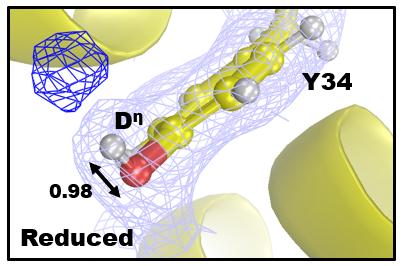 Figure S1. Residual density for the hydroxyl group of Tyr34 in Mn2+SOD of chain B. Light blue 2|Fo|-|Fc| nuclear density displayed at 1.0 σ. Dark blue omit |Fo|-|Fc| difference density is displayed at 2.0 σ. Bond length in Å is given.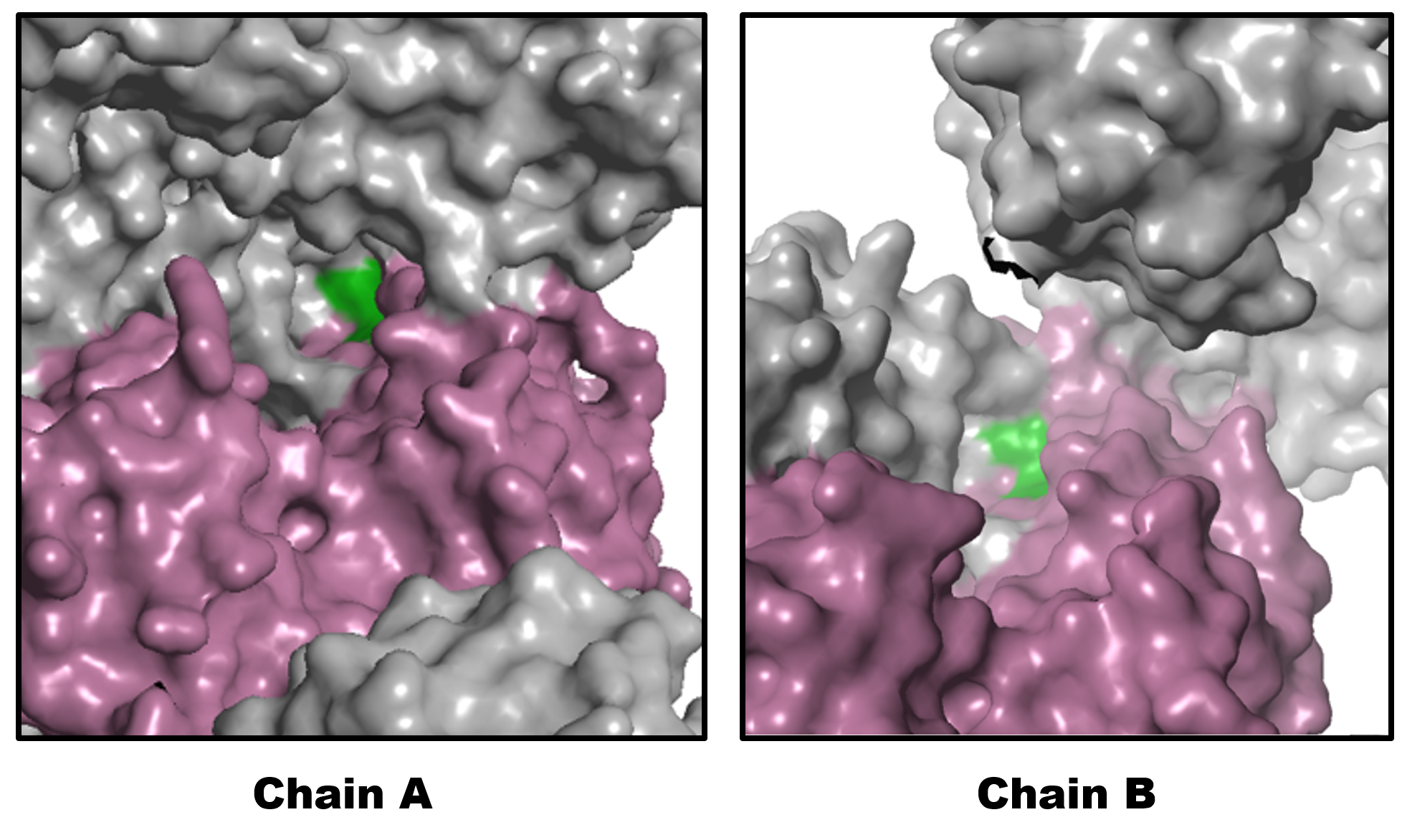 Figure S2. Solvent accessibility differences between chains of the asymmetric AB dimer for P6122 MnSOD. Magenta depicts the surfaces of the chain for the asymmetric unit and green depicts the surfaces leading to the active site of the chain. Grey depicts the surfaces of symmetry generated asymmetric AB dimers. 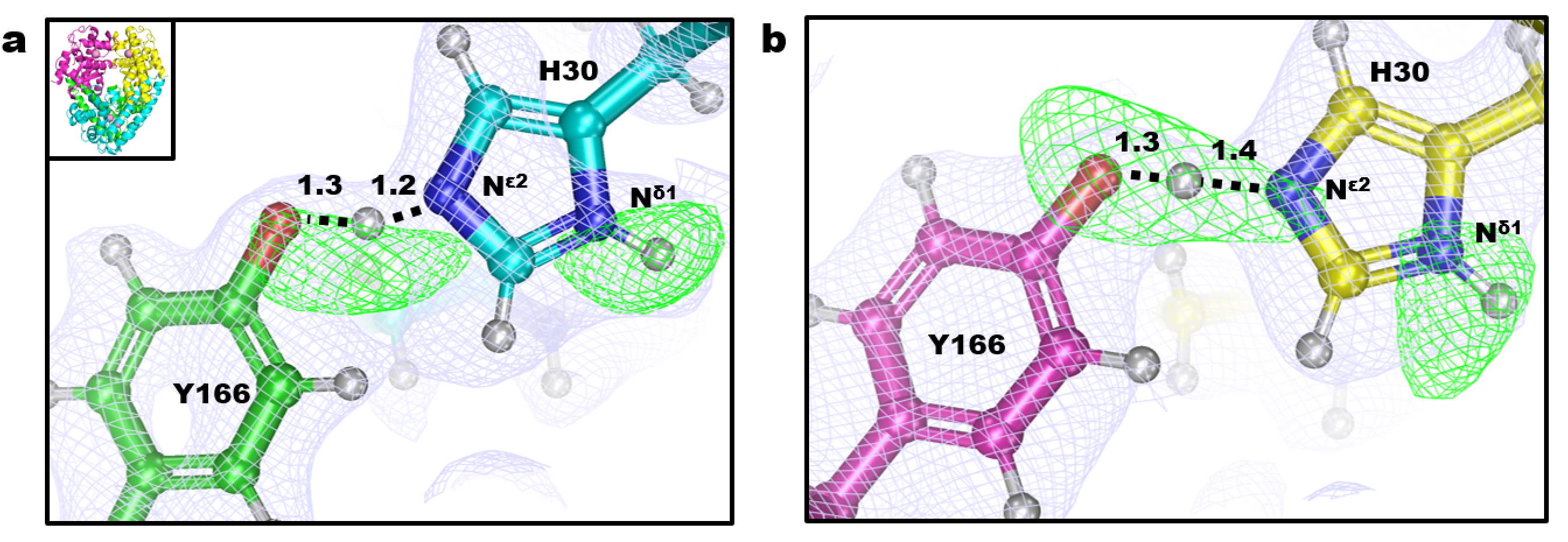 Figure S3. Protonation states of His30 and Tyr166 for Mn2+SOD.  Light blue 2|Fo|-|Fc| nuclear density displayed at 1.0 σ. Green omit |Fo|-|Fc| difference density is displayed at 2.5 σ. The inset of (a) shows the tetrameric assembly. Numbers are distances in Å.Table S1. Gln143 bonding character from CLPO analysis. Numbers are calculated bond order.Table S2. Charge and energy interactions of donor-acceptor CLPO analysis.Table S3. Percent covalence of shared hydrogen atoms in SSHBs bonds from CLPO analysis.Table S4. Active Site Bond Lengths of MnSOD Neutron StructuresTable S5. Data collection and refinement statisticsSupplementary MethodsData processing and refinement. X-ray refinement was performed by removing all non-protein entities in the starting model of 5VF91, simple molecular replacement through rigid-body refinement, and subsequent restrained-positional refinement. With COOT2, the protein model was manually fit into |Fo|-|Fc| peaks as needed and refined first. New solvent structure and Mn atoms were manually modeled into |Fo|-|Fc| density. As D atoms were manually added during iterations of neutron refinement, the stereochemistry weight scale was manually adjusted due to the increased number of atoms at sensitive stereochemical positions. Loose Mn-coordination restraints were derived from the Mn2+SOD X-ray structure and applied to the Mn2+SOD neutron model, whereas the Mn3+SOD neutron model used restraints derived from our own DFT calculations. In both cases, the R-free value was improved with the application of these restraints.Computational Details. Computations from the NWChem 6.8 software package utilized an extra-fine integration grid quadrature known to provide high precision with restricted open-shell John-Sham (ROKS) treatment3-5. The geometry optimizations implemented the B3LYP exchange-correlation functional dispersion corrected according to Becke and Johnson damping (DFT-D3-BJ)6,7. Optimizations were first performed in the gas phase until electron density converged to an energy difference of < 0.0627 kcal/mol between macro iterations. A less strict threshold was used for the solution phase due to its significant increase in computational load. There was no notable difference when optimizations began directly in the solution phase other than longer computational times. The nearest three water molecules found in the neutron structure counterparts, representative of the ordered solvent found at the active site, were included in the QM models in addition to the Mn-ligated solvent.Solvation model. The COSMO solvation model treats solvent as an implicit dielectric continuum (i.e. many solvent molecules need not be explicitly modeled in the QM system). The charge distribution of the continuum is derived using a scaled-conductor boundary condition between the cavity surface and solvent8. The inclusion of several explicit solvent molecules in combination with an implicit solvent model to model explicitly known hydrogen bonds increases the accuracy of energy calculations9. In the case of the present QM system, the explicit water molecules utilized are representative of the ordered solvent found experimentally in the neutron structures and other published X-ray structures1.References1	Azadmanesh, J., Trickel, S. R. & Borgstahl, G. E. O. Substrate-analog binding and electrostatic surfaces of human manganese superoxide dismutase. J. Struct. Biol. 199, 68-75, doi:10.1016/j.jsb.2017.04.011 (2017).2	Emsley, P. & Cowtan, K. Coot: model-building tools for molecular graphics. Acta Cryst. D 60, 2126-2132, doi:10.1107/S0907444904019158 (2004).3	Papas, B. N. & Schaefer III, H. F. Concerning the precision of standard density functional programs: Gaussian, Molpro, NWChem, Q-Chem, and Gamess. Comput. Theor. Chem. 768, 175-181 (2006).4	Wheeler, S. E. & Houk, K. N. Integration Grid Errors for Meta-GGA-Predicted Reaction Energies: Origin of Grid Errors for the M06 Suite of Functionals. J. Chem. Theory Comput. 6, 395-404, doi:10.1021/ct900639j (2010).5	Valiev, M. et al. NWChem: A comprehensive and scalable open-source solution for large scale molecular simulation. Comput. Phys. Commun. 181, 1477-1489 (2010).6	Grimme, S., Ehrlich, S. & Goerigk, L. Effect of the damping function in dispersion corrected density functional theory. J. Comput. Chem. 32, 1456-1465, doi:10.1002/jcc.21759 (2011).7	Becke, A. D. Becke's three parameter hybrid method using the LYP correlation functional. J. Chem. Phys. 98, 5648 (1993).8	Klamt, A. Conductor-like Screening Model for Real Solvents: A New Approach to the Quantitative Calculation of Solvation Phenomena. J. Phys. Chem. 99, 2224-2235 (1995).9	Zhang, S., Baker, J. & Pulay, P. A reliable and efficient first principles-based method for predicting pK(a) values. 1. Methodology. J. Phys. Chem. A 114, 425-431, doi:10.1021/jp9067069 (2010).Five-Coordinate Mn3+Y166(-)H30(ε)Y34(-)Five-Coordinate Mn3+Y166(H)H30(δ)Y34(-)Six-Coordinate Mn2+Y166(H)H30(δ)Y34(-)Five-Coordinate Mn2+Y166(H)H30(δ)Y34(H)Nε2-Cε11.361.371.561.52 Oε1-Cε11.451.451.301.33Trp123 Nε1 Lone Pair → Trp123 Cε2-Cδ2 π*-bondTrp123 Nε1 Lone Pair → Trp123 Cε2-Cδ2 π*-bondTrp123 Nε1 Lone Pair → Trp123 Cε2-Cδ2 π*-bondTrp123 Nε1 Lone Pair → Trp123 Cε2-Cδ2 π*-bondTrp123 Nε1 Lone Pair → Trp123 Cε2-Cδ2 π*-bondStateDonor Occupancy(e-)Charge Transfer (e-)Acceptor Occupancy (e-)Energy Stabilization (kcal/mol)Five-Coordinate Mn2+Y166(H)H30(δ)Y34(H)1.580.150.52↓ 13.52Gln143 Nε2 Lone pair → WAT1 O-H σ*-bondGln143 Nε2 Lone pair → WAT1 O-H σ*-bondGln143 Nε2 Lone pair → WAT1 O-H σ*-bondGln143 Nε2 Lone pair → WAT1 O-H σ*-bondGln143 Nε2 Lone pair → WAT1 O-H σ*-bondStateDonor Occupancy(e-)Charge Transfer (e-)Acceptor Occupancy (e-)Energy Stabilization (kcal/mol)Six-Coordinate Mn2+Y166(H)H30(δ)Y34(-)1.810.140.15↓ 0.46Five-Coordinate Mn2+Y166(H)H30(δ)Y34(H)1.780.170.18↓ 1.39Five-Coordinate Mn3+Y166(-)H30(ε)Y34(-)Five-Coordinate Mn3+Y166(-)H30(ε)Y34(-)Five-Coordinate Mn3+Y166(H)H30(δ)Y34(-)Five-Coordinate Mn3+Y166(H)H30(δ)Y34(-)Six-Coordinate Mn2+Y166(H)H30(δ)Y34(-)Six-Coordinate Mn2+Y166(H)H30(δ)Y34(-)Five-Coordinate Mn2+Y166(H)H30(δ)Y34(H)Five-Coordinate Mn2+Y166(H)H30(δ)Y34(H)(Gln143)Nε2-H-O(WAT1)Nε2ONε2ONε2ONε2O(Gln143)Nε2-H-O(WAT1)0.920.080.920.080.290.710.360.64(Tyr166)Oη-H-Nε2(His30)OηNε2OηNε2OηNε2OηNε2(Tyr166)Oη-H-Nε2(His30)0.200.800.770.230.760.240.790.21(Tyr34)Oη-H-O(WAT2)OηOOηOOηOOηO(Tyr34)Oη-H-O(WAT2)0.150.850.230.770.200.800.900.10(His30)Nδ1-H-O(WAT2)Nδ1ONδ1ONδ1ONδ1O(His30)Nδ1-H-O(WAT2)0.140.860.890.110.880.120.920.08Mn3+SODMn3+SODMn2+SODMn2+SODMn Covalent Bonds (Å)ABABMn-Nε2(H26)2.072.072.262.10Mn-Nε2(H74)2.132.122.192.25Mn-Oε2(D159)1.951.942.442.15Mn-Nε2(H163)2.062.142.232.21Mn-O(WAT1)1.781.762.122.22Mn-O(OL)--1.82-Data Collection StatisticsData Collection StatisticsData Collection StatisticsData Collection StatisticsData Collection StatisticsNeutronNeutronX-rayX-rayOxidizedReducedOxidizedReducedPDB Code7KKS7KKW7KKU7KLBDiffraction SourceMaNDiMaNDiRigaku FR-E SuperBrightRigaku FR-E SuperBrightTemperature (K)296296296296Space groupP6122P6122P6122P6122a, b, c (Å)81.30, 81.30, 241.84081.33, 81.33, 242.88081.14, 81.14, 241.6381.13, 81.13, 242.12 α, β, γ (°)90, 90, 12090, 90, 12090, 90, 12090, 90, 120Wavelengths (Å)2-42-41.54181.5418No. of images88180280Exposure time48 h48 h60 s60 sNo. of unique reflections24556 217193181525718 Total No. of reflections196496155817248673194364Resolution range (Å)14.64-2.20 (2.28-2.20)14.65-2.30 (2.38-2.30)50.00-2.02 (2.07-2.02)50.00-2.16 (2.20-2.16)Multiplicity8.0 (6.1)7.2 (5.7)7.8 (3.5)7.6 (4.1)I/σ(I)7.0 (3.40)6.2 (3.3)8.3 (2.0)4.8 (2.0)Rmerge	0.284 (0.314)0.277 (0.294)--Rmeas--0.291 (0.610).459 (.683)CC 1/2 0.935 (0.275)0.943 (0.319)0.950 (0.730)0.804 (0.638)Rpim 0.101 (0.129)0.102 (0.124)0.082 (0.320)0.140 (0.326)Data completeness (%)98.83 (98.83)98.94 (99.16)100.0 (100.0)97.5 (95.5)Refinement StatisticsRefinement StatisticsRefinement StatisticsRefinement StatisticsRefinement StatisticsRwork0.25650.24930.21660.2075Rfree0.28170.30210.25170.2544No. of atoms Protein including D Solvent Mn66066228376265566222332232913162127232843168982R.m.s. deviations Bond lengths (Å) Bond angles (°)0.0930.780.0920.640.0020.470.0060.98Average B-factor Protein Water Mn33.6230.5125.330.5729.1923.5328.2330.6417.0033.8231.9124.30